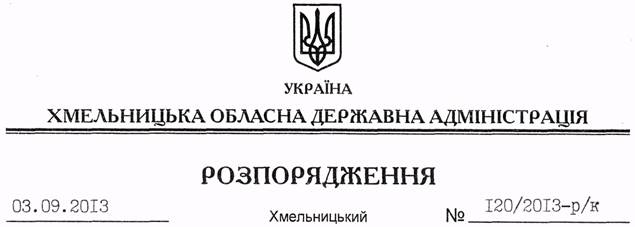 На підставі Положення про відзнаки обласної державної адміністрації, затвердженого розпорядженням голови облдержадміністрації від 04.02.2011 № 35/2011-р, зареєстрованого у Головному управлінні юстиції в області 10.02.2011 за № 14/1593:1. Нагородити Почесною Грамотою обласної державної адміністрації з врученням цінного подарунка кожному:1.1. За сумлінну працю, високий професіоналізм, зразкове виконання своїх обов’язків та з нагоди Дня Незалежності України:1.2. За багаторічну сумлінну правцю в органах виконавчої влади та органах місцевого самоврядування, високий професіоналізм, вагомий особистий внесок у соціально-економічний розвиток області та з нагоди 65-річчя від дня народження Скальського Василя Володимировича, начальника Головного управління статистики в області.2. Обласна державна адміністрація висловлює подяку за сумлінну працю, високий професіоналізм, зразкове виконання своїх обов’язків та з нагоди Дня Незалежності України:Голова адміністрації 									В.ЯдухаПро нагородження Почесною Грамотою обласної державної адміністраціїБасістогоІгоря Володимировича–майора, помічника командира частини з матеріально-технічного забезпечення в/ч А2641БоднарНаталію Іванівну–начальника цеху обслуговування споживачів Чемеровецького району Хмельницької дирекції Українського державного підприємства “Укрпошта”БортнікаІллю Анатолійовича–капітана, командира інженерної роти в/ч А3290ВасилишинаМихайла Олександровича–директора Москалівської загальноосвітньої школи І-ІІІ ступенів Ярмолинецького районуВуйловаВолодимира Володимировича–водія оперативно-виїзної бригади Віньковецького району електричних мережГалкуОлександра Миколайовича–електромонтажника з ремонту повітряних ліній електропередачі служби високовольтних ліній департаменту високовольтних електромереж ПАТ “Хмельницькобленерго”ГнатюкаВіктора Васильовича–головного спеціаліста відділу організаційної і кадрової роботи апарату Кам’янець-Подільської райдержадміністраціїГодуОлександра Володимировича–сержанта служби цивільного захисту, водолаза водолазно-рятувального відділення № 2 групи водолазно-рятувальних робіт аварійно-рятувального загону спеціального призначення Головного управління ДСНС України в областіГомуОлександра Анатолійовича–начальника Державної фітосанітарної інспекції області – головного Державного фітосанітарного інспектора областіГрабараСергія Івановича–тракториста сільськогосподарського господарства з обмеженою відповідальністю “Нива” с. Поляхова Теофіпольського районуГуменюкаОлександра Володимировича–майора юстиції, помічника командира частини з правової роботи в/ч А2641ДзяногоСергія Володимировича–підполковника податкової міліції, заступника начальника управління – начальника відділу планування та моніторингу слідчого управління фінансових розслідувань Головного управління Міндоходів в областіДідухаВолодимира Ігоровича–начальника відділу екологічного контролю на митній території області – старшого державного інспектора з охорони навколишнього середовища області Державної екологічної інспекції в областіЖдановаВолодимира Сергійовича–майора міліції, старшого інспектора з особливих доручень відділу комплектування та проходження служби управління кадрового забезпечення УМВС України в областіЖолдакГанну Василівну–начальника управління екологічної експертизи, економіки, моніторингу та зв’язків з громадськістю Департаменту екології та природних ресурсів облдержадміністраціїЖуравльовуНаталію Василівну–лаборанта контрольно-виробничої лабораторії ПрАТ “Деражнянський молочний завод”ЗаїкуОльгу Іванівну–головного спеціаліста управління освіти, молоді та спорту Красилівської райдержадміністраціїІванюкаВіктора Васильовича–комбайнера фермерського господарства “Агро-Інвест”, с. Ліщани Ізяславського районуКанарчукаМиколу Івановича–майора, помічника начальника відділу – начальника фінансово-економічної частини Хмельницького зонального відділу Військової служби правопорядкуКирникаІгоря Володимировича–майора міліції, старшого інспектора з особливих доручень управління громадської безпеки УМВС України в областіКлюцукВалентину Іванівну–оператора поштового зв’язку Полонне-1 Полонськго району Хмельницької дирекції Українського державного підприємства “Укрпошта”КомісарДокію Миколаївну–соціального робітника селища Нова Ушиця Новоушицького територіального центру соціального обслуговування (надання соціальних послуг)КосмачевськогоСергія Володимировича–рядового служби цивільного захисту, водолаза водолазно-рятувального відділення № 2 групи водолазно-рятувальних робіт аварійно-рятувального загону спеціального призначення Головного управління ДСНС України в областіКравецьОльгу Михайлівну–начальника відділу бухгалтерського обліку та звітності управління соціального захисту населення Шепетівської райдержадміністраціїКрепакЮлію Григорівну–головного спеціаліста-юрисконсульта юридичного відділу Головного управління Державної казначейської служби України в областіКрукТетяну Пилипівну–головного бухгалтера обласної організації профспілки працівників освіти і науки УкраїниКундуЛідію Іванівну–листоношу відділення поштового зв’язку Майдан Олександрійський Віньковецького району Хмельницької дирекції Українського державного підприємства “Укрпошта”КупчаківськуТетяну Ростиславівну–головного спеціаліста – юриста відділу організаційно-аналітичного забезпечення, зв’язків з громадськістю та засобами масової інформації Територіальної державної інспекції з питань праці в областіКучинськогоМиколу Леонідовича–механіка товариства з обмеженою відповідальністю “АРТ ПАК” Полонського районуЛапінськуЛарису Іванівну–начальника координаційно-моніторингового управління Головного управління Міндоходів в областіЛегенькуТамару Григорівну–керівника апарату Білогірської райдержадміністраціїЛуб’яногоОлексія Віталійовича–механізатора СКГ “Летава”, с. Летава Чемеровецького районуМаксимівОксану Цезарівну–листоношу відділення поштового зв’язку Городок-2 Городоцького району Хмельницької дирекції Українського державного підприємства “Укрпошта”МалачинаІвана Івановича–старшого прапорщика внутрішньої служби, начальника чергової варти відділу охорони Райковецької виправної колонії № 78МельникаОлександра Вікторовича–начальника Славутського міськрайонного управління юстиції в областіМиколюкНадію Василівну–помічника вихователя дошкільного навчального закладу № 53 “Веселка”, м. ХмельницькийМиронюкаПетра Кононовича–голову первинної профспілкової організації державного підприємства “Шепетівське лісове господарство”МихальськуОксану Олександрівну–заступника начальника Кам’янець-Подільської об’єднаної державної фінансової інспекціїМосійчукКатерину Павлівну–помічника оперативного чергового кризового центру управління з питань цивільного захисту облдержадміністраціїМузикуТетяну Василівну–заступника начальника управління освіти виконавчого комітету Шепетівської міської радиНіконенкаСергія Миколайовича–заступника начальника відділу оперативного чергування та забезпечення централізованого оповіщення управління з питань цивільного захисту облдержадміністраціїОрдинськуВалентину Миколаївну–першого заступника начальника Шепетівської об’єднаної державної податкової інспекції Головного управління Міндоходів в областіПавлакаКонрада Адама–агронома, консультанта товариства з обмеженою відповідальністю “Агро-Форте”, селище ЛетичівПоліщукаАнатолія Михайловича–заступника начальника відділу екологічного контролю природно-заповідного фонду та рослинного світу – старшого державного інспектора з охорони навколишнього природного середовища області Державної екологічної інспекції в областіПосіткаМихайла Григоровича–начальника виробничо-ремонтної служби комунального підприємства “Міськтепловоденергія”, м. Кам’янець-ПодільськийПрокопецьІрину Іванівну–начальника управління регулювання природокористуванням Департаменту екології та природних ресурсів облдержадміністраціїПузичаЯрослава Івановича–завідувача поліклініки Славутської центральної районної лікарніПушкаренкаАнатолія Григоровича–члена обласної громадської організації “Чернобиль” співробітників органів та військ МВС УкраїниПшонкоВладиславу Антонівну–робітницю садово-ягідної бригади товариства з додатковою відповідальністю “Городоцьке”, м. ГородокСаланськогоАнатолія Миколайовича–заступника начальника Хмельницької об’єднаної державної податкової інспекції – начальника Волочиського відділення Головного управління Міндоходів в областіСкакунаПавла Степановича–виконуючого обов’язки першого заступника Нетішинського міського головиСорокуЮрія Сергійовича–механізатора фермерського господарства “Верховина”, с. Верхняки Старокостянтинівського районуСпівачукаОлександра Володимировича–майора міліції, старшого слідчого відділу розслідування злочинів лінії карного розшуку слідчого управління УМВС України в областіСтецьОксану Борисівну–вчителя музичного мистецтва Волочиського навчально-виховного комплексу у складі гімназії та школи І ступеняСтупінаВалерія Павловича–головного інженера Летичівського району електромереж ПАТ “Хмельницьобленерго”ТимощукаГригорія Григоровича–муляра Старосинявського цеху централізованого ремонту публічного акціонерного товариства “Хмельницькобленерго”ТкачукаІвана Володимировича–підполковника внутрішньої служби, заступника начальника установи з охорони – начальника відділу охорони Замкової виправної колонії № 58ТомусякаВолодимира Володимировича–члена обласної громадської організації “Чорнобиль” співробітників органів та військ МВС УкраїниХрінаДмитра Арсеновича–члена обласної громадської організації “Чорнобиль” співробітників органів та військ МВС УкраїниЦимбалюкВалентну Вікторівну–директора дочірнього підприємства фірми “Розсошанська ферма”, с. Розсоша Хмельницького районуШвецьКатерину Володимирівну–начальника відділу регулювання використання водних ресурсів та надр управління регулювання природокористуванням Департаменту екології та природних ресурсів облдержадміністраціїШевельІнну Володимирівну–начальника відділу організації сприяння працевлаштуванню обласного центру зайнятостіШмирСвітлану Ізадівну–листоношу відділення поштового зв’язку Городок-2 Городоцького району Хмельницької дирекції Українського державного підприємства “Укрпошта”ШпакЛесю Володимирівну–начальника відділу бюджетних надходжень, видатків та обслуговування розпорядників коштів та інших клієнтів Старокостянтинівського управління Державної казначейської служби України в областіШурдилуПетра Михайловича–водія товариства з обмеженою відповідальністю “Верест”, м. ДунаївціЯнчукЛюбов Євгенівну–начальника відділу кадрової роботи та контролю за документообігом Департаменту фінансів облдержадміністраціїБадійЛюдмилі Анатоліївні–провідному фахівцю із соціальної роботи Кам’янець-Подільського районного центру соціальних служб для сім’ї, дітей та молодіБадовськійТетяні Миколаївні–начальнику відділу економічного розвитку, торгівлі, інфраструктури і туризму Летичівської райдержадміністраціїБогушВіті Миколаївні–заступнику начальника відділу надання соціальних послуг Білогірського районного центру зайнятостіБреньРаїсі Євгенівні–голові Городоцького районного товариства інвалідів “Єднання”ВерхоміюВіктору Михайловичу–начальнику Городоцької міжрайонної державної фінансової інспекції в областіВласюкуВіталію Васильовичу–оператору лінії “Термотехніка” приватного акціонерного товариства “Ізяславський хлібозавод”Войтинській Юзефі Йосипівні–начальнику відділення поштового зв’язку Ленківці Шепетівського району Хмельницької дирекції Українського державного підприємства “Укрпошта”ВонсовичТамарі Миколаївні–провідному методисту Кам’янець-Подільської міської централізованої бібліотечної системиГапченкуВолодимиру Івановичу–водію товариства з обмеженою відповідальністю “Сварог Дністер”, с. Куча Новоушицького районуГоловачукуОлександру Олеговичу–інженеру-технологу станції Шепетівка відокремленого підрозділу Козятинської дирекції залізничних перевезень Державного територіально-галузевого об’єднання “Південно-Західна залізниця”ГривникТетяні Петрівні–головному спеціалісту сектору виплат відділу бухгалтерського обліку та виплат управління соціального захисту населення виконавчого комітету Старокостянтинівської міської радиГринюВасилю Івановичу–водію Хмельницького комунального підприємства “Спецкомунтранс”ГронськомуРуслану Олександровичу–молодшому сержанту, старшому водію-саперу в/ч А3290ГуменюкГалині Іванівні–заступнику директора з виховної роботи Базалійської загальноосвітньої школи І-ІІІ ступенів, селище Базалія Теофіпольського районуЗарембіОльзі Анатоліївні–головному державному інспектору координаційно-моніторингового відділу Шепетівської об’єднаної державної податкової інспекції Головного управління Міндоходів в областіЗубаревськомуСергію Михайловичу–працівнику ЗСУ, інженеру випробувального відділу в/ч А2641ЗубарцюВасилю Миколайовичу–акомпаніатору Славутського районного будинку культуриЗубокОлені Василівні–керівнику народного аматорського вокального ансамблю “Спомин” Білогірського районного будинку культуриКлочкоТетяні Леонідівні–головному спеціалісту бюджетного відділу фінансового управління виконавчого комітету Нетішинської міської радиКовалюЮрію Олександровичу–головному механіку ВП “Наркевицький цукровий завод” товариства з обмеженою відповідальністю “Волочиськ-агро”КорнійчукуМиколі Васильовичу–водію сільськогосподарського товариства з обмеженою відповідальністю агрофірми “Маяк”, м. ПолоннеКришуцькійНіні Феліксівні–начальнику відділення поштового зв’язку Маниківці Деражнянського району Хмельницької дирекції Українського державного підприємства “Укрпошта”ЛісовійГалині Володимирівні–соціальному робітнику територіального центру соціального обслуговування (надання соціальних послуг) с. Лисанівці Старосинявського районуЛохвицькомуОлегу Володимировичу–механізатору приватного орендного підприємства “Колос”, с. Правдівка Ярмолинецького  районуМельникуВолодимиру Яковичу–директору Хмельницького колективного підприємства “Спеціалізована пересувна механізована компанія-40”НовіковійТетяні Геннадіївні–головному державному інспектору праці відділу з питань додержання законодавства про працю, зайнятість та інших нормативно-правових актів в області Територіальної державної інспекції з питань праці в областіПедоричОльзі Олексіївні–начальнику відділення поштового зв’язку Дунаївці-1 Дунаєвецького району Хмельницької дирекції Українського державного підприємства “Укрпошта”ПерунуСергію Олеговичу–начальнику електротехнічної лабораторії Старокостянтинівського району електромереж ПАТ “Хмельницькобленерго”ПігулюВолодимиру Васильовичу–комбайнеру ТОВ “Лампка агро”, с. Великі Зозулинці Красилівського району Хмельницької областіПідберезнійОльзі Володимирівні–листоноші відділення поштового зв’язку № 5 м. Старокостянтинів Хмельницької дирекції Українського державного підприємства “Укрпошта”ПрубнякуСергію Миколайовичу–головному бухгалтеру солодового заводу ПАТ “Оболонь”, селище ЧемерівціСаврацькійЕмілії Михайлівні–вчителю української мови та літератури Дунаєвецького НВК “ЗОШ І-ІІІ ступенів, гімназія”СадовськійМарії Андріївні–соціальному робітнику Старокостянтинівського районного центру соціального обслуговування (надання соціальних послуг)СкавронськійЛюдмилі Петрівні–завідуючій Зінківською дільницею ветеринарної медицини Віньковецького районуСкрипнюкЛюдмилі Василівні–директору Славутської дитячої школи мистецтвСтецьковуМиколі Івановичу–токарю 5-го розряду ВК “Лозівський інструментальний завод”, селище Лозове Деражнянського районуТкачуАртему Миколайовичу–головному спеціалісту відділу екологічного контролю тваринного світу та водних живих ресурсів – державному інспектору з охорони навколишнього середовища області Державної екологічної інспекції в областіТкачукуВадиму Миколайовичу–мотористу водолазно-рятувального відділення № 3 групи водолазно-рятувальних робіт аварійно-рятувального загону спеціального призначення Головного управління ДСНС України в областіТрачуЄвгену Богдановичу–заступнику директора з маркетингу та енергозбуту дирекції з маркетингу та енергозбуту ПАТ “Хмельницькобленерго”ТрачукОксані Михайлівні–старшому солдату, діловоду адміністративної групи штабу Хмельницького зонального відділу Військової служби правопорядкуФомовуАндрію Леонідовичу–старшому інструктору-саперу відділу розмінування та знищення боєприпасів в/ч А2641ХудолійТетяні Ігнатівні–листоноші відділення поштового зв’язку Кривин Славутського району Хмельницької дирекції Українського державного підприємства “Укрпошта”ШільонкуВ’ячеславу Івановичу–працівнику ЗСУ, водію-електрику автомобільного відділення Хмельницького зонального відділу Військової служби правопорядку